MINUTESDICOM WORKING GROUP TWO(Projection Radiography and Angiography)Date:								July 02 & 03, 2013Place: 								IKKF (Institut für klinisch-kardiovaskuläre Forschung)München (Munich - Germany)Members Present						Represented by American Association of Physics in Medicine			Donald Peck (Tcon)American College of Radiology				William Pavlicek (Tcon)European Federation of Organisations for Medical Physics	Annalisa TrianniFor Renato Padovani		GE Healthcare							Francisco SuredaPhilips Healthcare						Bas RevetSiemens Healthcare						Heinz BlendingerMembers Absent						Represented by None
Alternate Voting Representatives, Observers, or Guests Present:Flossman, Sven						Brainlab AG				Schadt, Christof						Brainlab AG	Torresin, Alberto  (Tcon)					EFOMP			Vastagh, Stephen						DICOM/MITAPresiding Officer:						Francisco Sureda, Chair 
Secretary:							Annalisa TrianniOpeningThe meeting was called to order at 09.00 on July 2.Members identified themselves and their employments. A quorum was present.Members reviewed the agenda that was approved as such.The minutes from the meeting of May 14 – 15, 2013 Paris (FR) (see document WG-02-2013-05-14-Min.docx) has been reviewed and approved.CP ReviewMembers reviewed the advances of the CPs and new CPs related to the scope of WG-02:A new CP will be created to clarify the use of partial and will be sent to Harry Salomon for comments (Action: Francisco Sureda).Members reviewed the CP1301_1. Members agreed to add a note for XA that the default point is Isocenter and remove the proposed definition for XRF and use the previous one. Moreover better definitions of Center of Field of View and Distance Source to Patient have to be included (Action: Bas Revet)Members reviewed the new CP_br107_Isocenter Constraint created by Bas Revet. It will be submitted for WG-06 August meeting.Supplement 167: X-Ray 3D Angiographic Informative AnnexThe new version (Draft 17) Sup167_X-Ray_3D_Angiographic_Informative_Annex_Draft17.doc  will be created by September 16 (Action: Francisco Sureda). Comments expected by September 30 (Action: all) for submission to WG-06 October’13 meeting.XA use in Radio Therapy: Frame Of Reference, Cone Beam CTMembers reviewed the latest version of the White Paper of the Frame of Reference Accuracy Frame_of_Reference_white_paper_WG-02_2012_11_21.docx that was presented by Sven Flossmann to WG-24.Members reviewed the CP_FrameOfReferenceReliability_1.docx and created an updated version (see CP_FrameOfReferenceReliability_2.docx). A new version with some examples should be created and circulated for comments to be ready by the end of July to be submitted to WG-06 August meeting (Action: Sven Flossmann and Christof Schadt)Members agreed that the topic related to Cone Beam CT in radiotherapy has to be discussed firstly between WG-07 and WG-28. Dose Structured ReportDose SR extension to enable skin dose calculation in X-Ray Projection: Members agreed that WG-02 will not work on the new version of the mapping of the Dose SR extensions to the existing Dose SR items and/or the equivalent attributes in the image header until the White Paper on Patient Dose to be written by AAPM TG 246 will be available. Members also agreed that no new CP will be prepared for the moment.A Tcon took place as planned on Tuesday 02, 3:00 pm Munich time, to discuss this topic. Donald Peck, Bill Pavlicek, Alberto Torresin and Stephen Vastagh joined the Tcon. Bill Pavlicek explained the structure of the White Paper to be prepared by AAPM and EFOMP in a joint action. Heinz Bledinger and Francisco Sureda volunteered as primary authors respectively for the chapters 2 (Radiation Dose SR) and 6 (Frame of Reference) of the White Paper on behalf of WG-02.Extension of Dose SR header: Members discussed the possibility to include some information already present in the structure content also in the header of the RDSR and agreed that it’s necessary to motivate this request with strong new cases before creating a CP. Annex AA of Part 17: Members decided to remove from the Annex the content related to workflow and use cases and to refer to IHE REM Profile. Members also agreed to add the diagram of the CP1173 in the Annex (Action: Heinz Blendinger). Supplement 121: Protocol StorageMembers agreed to postpone the discussion to the next meeting.Follow –Up TopicsPatient Dose SR: No updates since last meeting. Operator Dose: No updates since last meeting.Injector Record SR: Members will continue to follow up the progress of the WG-06 Contrast SR Ad-hoc group. X-Ray Angiography Application cases for the Multi-dimensional Presentation State: Bas Revet reported about the progress on the Multi-Dimensional Presentation State supplement. To be followed up by WG-02.Promotion of the Enhanced XA/XRF SOP Class and Radiation Dose SR SOP Class: No updates since last meeting.IHE REM Profile: No updates since last meeting.Reports from liaisons with other groups and organizationsAnnalisa Trianni reported on the DICOM liaison group inside EFOMP (see Section 5, first paragraph)Annalisa Trianni and Donald Peck reported on the DICOM WG-28 “Physics” (see Section 5, first paragraph).Donald Peck and William Pavlicek will report on the AAPM activities (see Section 5, first paragraph).Annalisa Trianni reported that MITA X-Ray Interventional prepared the new physics mode proposal for mobile equipment. Heinz Blendinger reported on the IEC activities related to radiation dose display. They do not impact on DICOM dose report.WG-02 Report to DSCMembers updated the Strategy document of WG-02. Francisco Sureda will prepare the WG-02 Report for the DSC meeting in August 20, 2013 in Stockholm. New Work Items for WG-02No new Work Items.Planned Meeting Dates in 2013October 28, 2013 in Berlin. Joint meeting with WG-28. Room confirmed.October 29 and 30, 2013 in Berlin. Room confirmed.Refer to the document NextMeetingsWG-02_2013_rev05.pptx for a more detailed planning of the next meetings and interactions with the WG-06, WG-11 and WG-28.New BusinessMembers made a detailed review of isocentric coordinate system in the Supp 165 (see sup165_pc.pdf). A list of comments will be prepared to be sent to Janet Keyes before the end of July.  Joint activities with WG-07 (See Section 4).Joint activities with WG-28 (See Section 5, first paragraph).AdjournmentThe meeting was adjourned at 17.15 on July, 3.Reported by: 					Annalisa TrianniReviewed by:  CRS  2013-07-08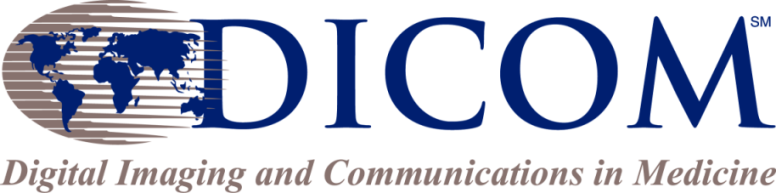 1300 North 17th Street, Suite 1752Arlington, VA 22209, USA+1-703- 841-3281http://dicom.nema.orgdicom@medicalimaging.orgNumberNameSubmittedAssignedCoded StatusComments/Actions for WG-02CP 1173Clarify basis for Total Fluoro Time and Total Acquisition Time in XA Dose ReportKevin O’DonnellKevin O’DonnellLetter BallotIn letter ballot. See CP1173_lb.doc. To follow up by WG-02.CP 1219Clarify Completion Flag for Dose SRHarry SolomonHarry SolomonFinal TextReviewed the new version cp1219_ft.doc. Need to add a clarification of the meaning of PARTIAL RDSR.  (Action: Francisco Sureda)CP 1223Additional Items for Dose SR (by IEC PT 61910-1)Heinz BlendingerRevet, B.Voting PackageIt goes through the IEC group in July and then will be submitted to WG-06 in August. To clarify the presence of Table End Positions within the IEC project team (Action: Heinz Blendinger)CP 1282cp_dac214_VMOfPosititionerIncrements.docDavid ClunieClunie, D. AssignedThe new version cp1282_02.doc with definition of increment modified (one value if increments are constant, otherwise use angles in the per-projection sequence) will be submitted to David Clunie before WG-06 August meeting (Action: Francisco Sureda)CP  1284CP_fs_CorrectTyposInX-Ray3D_01.docFrancisco SuredaRevet, B.Letter BallotIn CPACK 72 (June 2013). See cp1284_lb.doc  To follow up by WG-02.CP 1285CP_fs_IrradiationEventUIDinX-Ray3D_01.docFrancisco SuredaRevet, B.AssignedTo add the Irradiation Event UID to Per Projection Acquisition Sequence in the Breast Tomosynthesis Acquisition Module. To add Organ Dose and Entrance Dose in the Accumulated Values to the X-Ray 3D Acquisition Sequence of the Breast Tomosynthesis Acquisition Module.(Action: Francisco Sureda)CP 1305CP_hb_correct_TID10001_template_structure.docHeinz BlendingerRevet, B.Voting PackageMembers reviewed the new version cp1305_02.doc.No further action.Newcp_fs_AddTableInfoToX-Ray3D_01.docFrancisco SuredaTo be submitted for WG-06 meeting in August (Action: Francisco Sureda)NewClarify the meaning of X-Ray Filter in Dose SRAnnalisa TrianniBased on TID1003b (DICOM Standard 2011 + CP1077) clarify the meaning of Filters (Action: Annalisa Trianni) and submit to WG-06 meeting in August.